Loxley School 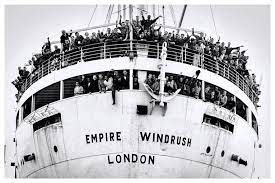 Y6 Staff & Parents Communication Sheet	Dear Parent,The following information will help you support your child’s learning this term (Summer 1 & 2) in their class with Mrs Taylor.	Details of work covered this half term:LiteracyRedrafting and editing: Working to improve previous pieces of workStory writing: Writing a story of their choice based on picture inputJourney: Writing based on the picture book Journey (for Bradfield transition)Macbeth: Diary and letter writingMathsGeneral revision of content learnt over the last 2 years.Problem based learning: including one off sessions and project types learningScienceElectricty: Draw, plan and create a range of series and parallel circuitsTopicHistoryJourneys: Modern migration: Investigating how different groups migrated to the UK during the 20th century and their reasons for doing so.   R EReligion in Sheffield: Investigating what religions people have in Sheffield and how that affects their lives.PSHESRE: Children will learn about changing bodies as they enter puberty and how babies grow pre-birth.  Children will also be learning about a range of healthy family relationships.ComputingSpreadsheets: Using simple formula in Excel Film making: Year 6 will be learning about different film making techniques and making a short film.PEThe children will work on rounders, cricket and athletics this termArt and technologyArt: Water colour painting skillsDT: Textiles – make a pencil case using fabricMusicComposition:  Year 6 will be using keyboards to build chords and compose their own short songs in 12 bar blues style.Singing: Practise for the performance of Dragon DaysHomeworkSpellings – Spelling test every Friday.Homework– To be returned by Monday and new homework issued.Reading books – To be returned every Monday to be swapped. Please fill in the reading record about the questions and bring the record book back even if the reading book is not finished. BoostersBoosters will be finishing on Friday 5th MayImportant datesSats week 13th – 16th MayHealth week 20-23rd MaySports day 23rd May